РЕШЕНИЕВ соответствии с Решением Городской Думы Петропавловск-Камчатского городского округа от 31.10.2013 № 145-нд «О наградах и почетных званиях Петропавловск-Камчатского городского округа» Городская Дума Петропавловск-Камчатского городского округаРЕШИЛА:1. Наградить Почетной грамотой Городской Думы Петропавловск-Камчатского городского округа за плодотворный добросовестный труд, высокий уровень профессионализма, личный вклад в сохранение и развитие культуры 
и в связи с 55-летним юбилеем Гилева Александра Николаевича - преподавателя 
по специальности «Скрипка» муниципального бюджетного учреждения дополнительного образования «Детская музыкальная школа № 1», Заслуженного артиста Российской Федерации. 2. Направить настоящее решение в газету «Град Петра и Павла» 
для опубликования.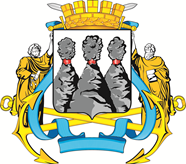 ГОРОДСКАЯ ДУМАПЕТРОПАВЛОВСК-КАМЧАТСКОГО ГОРОДСКОГО ОКРУГАот 14.02.2018 № 116-р 6-я (внеочередная) сессияг.Петропавловск-КамчатскийО награждении Почетной грамотой Городской Думы Петропавловск-Камчатского городского округа Гилева Александра НиколаевичаПредседатель Городской Думы Петропавловск-Камчатского городского округа Г.В. Монахова